Уважаемые родители и коллеги!Доводим до Вашего сведения, что в период летней оздоровительной компании 2021 года на базе ДОЛ им. Гули Королевой (п.Сады Придонья) планируется проведение районных профильных лагерных смен:1 смена — «Калейдоскоп»- 31.05-20.06.2021 (начальник смены Мисан Светлана Анатольевна),4 смена — «(Юнармейский калейдоскоп» - 08.08-28.08.2021 (начальник смены Панчишкина Татьяна Владимировна).В данные смены, в том числе, за счет районного бюджета могут быть предоставлены путевки для детей льготной категории семей, проживающих на территории Городищенского муниципального района: Детям, на которых предоставляется ежемесячное пособие на ребенка одинокого родителя, предусмотренное статьей 13 Социального кодекса Волгоградской области;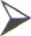 Детям из малообеспеченных семей, среднедушевой доход которой не превышает величину прожиточного минимума, предусмотренного статьей 13 Социального кодекса Волгоградской области; Детям из многодетных семей; Из семьи, у которой один из родителей, проходивший военную службу, в органах внутренних дел, системе МЧС России, погиб (пропал без вести) или стал инвалидом при исполнении служебных обязанностей;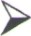  Из семьи ветерана боевых действий;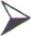  Детям из категории семей, находящихся в трудной жизненной ситуации и относящихся к «группе риска»;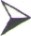  Детям активисты, отличники обучения, лидеры ученического самоуправления детских и общественных организаций, участники творческих коллективов и спортивных команд муниципальных учреждений образования, дополнительного образования и культуры Городищенского муниципального района;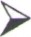  Детям педагогов и сотрудников, работающих в МАУ ДОЛ во время летней компании.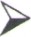 Путевки за счет районного бюджета предоставляются, согласно утвержденному Порядку, по ходатайствам учреждений, организаций в адрес районной межведомственной комиссии по организации летнего отдыха и оздоровления (тел.З-58-40, gor.kmps@mail.ru. Отдел по культуре, социальной и молодежной политике, спорту).На протяжении многих лет в ДОЛ им.Гули Королевой успешно реализуется профильная программа лагеря труда и отдыха  Проект направлен на организацию трудовой деятельности несовершеннолетних.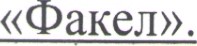 Приём подростков на работу- в возрасте от 14 до 17 лет включительно на дату заезда, осуществляется с оформлением документов в ДОЛ им. Гули Королёвой, подготовкой пакета документов для получения материальной поддержки ГУ «Городищенский центр занятости населения». Смены ЛТО будут проходить на базе п. Сады Придонья в следующие сроки:1 смена 31.05-20.06.2021, 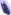 2 смена 23.06.-13.07.2021, З смена 16.07-05.08.2021, 4 смена 08.08-28.08.2021.По всем вопросам обращаться в отдел по культуре, социальной и молодежной политике, спорту администрации Городищенского района (2 этаж, 16 кабинет) -специалист ДОЛ им.Гули Королевой Покасова Галина Анатольевна, (тел.: 8(84468)3-48-32,8-961-677-34-56, e-mail: ms.yunost@inbox.ru).